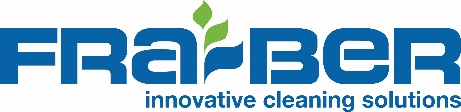 SINH TOP COAT 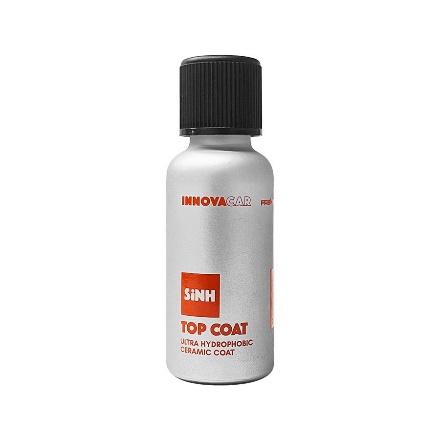 ULTRA HYDROFOBNÍ KERAMICKÝ POVLAK	Povlak s technologií Si-N-H pro vysoce odolný, ultra hydrofobní a elastický povlak.Jedná se o profesionální produkt pro ty, kteří hledají nanotechnologické řešení s životností* přibližně 48 až 56 měsíců (75 000 km nebo až 60 ručních/automatických mytí). Navíc lze jeho životnost prodloužit pomocí základního nátěru SiNH až na 9-11 let.V externích laboratořích byly provedeny certifikované zkoušky trvanlivosti, které sledovaly změny lesku a hydrofobicity nátěru při vystavení alkalickému předmytí a křemennému prášku v ručních a automatických mycích cyklech (ISO 20566:2013). Výsledky získané z povrchů ošetřených našimi nátěry byly úžasné.* Vyjádřené mycí cykly jsou výsledkem testů provedených dvěma nezávislými externími laboratořemi. První test byl proveden za účelem kontroly změny kontaktního úhlu ve srovnání s výchozím stavem, a to při mycích cyklech s použitím SP1 Prewash; druhý test byl proveden za účelem kontroly stálosti nátěru při automatických mycích cyklech, a to s chemickým a křemenným práškem podle normy ISO 20566:2013 s nátěrem SiNH Hybrid Coat nebo SiNH Base Coat a SiNH Top Coat.ZPŮSOB POUŽITÍDoporučujeme: Aplikujte výrobek nejlépe v prostředí s kontrolovanou teplotou mezi +5°C a 25°C, bez znečištění, s kontrolovanou vlhkostí a dobře osvětleném; Microvláknovou utěrku doporučujeme často vyměňovat; Použijte přípravek Micron 2FACE: krátkovlasou částí zpracujte z 80-90 % a dlouhovlasou částí dokončete. Micron 2FACE vyměňujte často, v průměru každé 2 díly. Neošetřujte povrch špinavými nebo opotřebovanými utěrkami. Pro dosažení maximální účinnosti používejte pouze přípravky na údržbu Innovacar.Krok 1 - Příprava vozu (je třeba provést důkladně, pokud již nebyla provedena):Proveďte předmytí přípravkem SP1 Prewash nebo podobnými přípravky;Proveďte mytí přípravkem S2 Foamy, abyste vyčistili povrch;Proveďte chemickou dekontaminaci povrchu od dehtu přípravkem D3 Tar, od železných zbytků přípravkem D1 Iron a od vodního kamene přípravkem DS Scale;Proveďte mechanickou dekontaminaci pomocí Clay Bar (nebo Clay Mitt) s použitím DL Lube;V případě potřeby vůz vyleštěte, abyste odstranili vady a dosáhli dokonale hladkého povrchu;Odstraňte případné zbytky mastnoty a směsi pomocí D2 Check;Vizuálně zkontrolujte, zda je vůz dokonale dekontaminovaný a čistý, a poté je připraven k aplikaci keramiky.Krok 2 - Aplikace keramiky:Naneste několik kapek vrchního nátěru SiNH na Micron 2FACE omotaný kolem pěnového aplikačního bloku;Pokračujte v nanášení výrobku metodou Criss - Cross (nejméně 3x), přičemž ošetřete vždy jeden díl (cca 50 × 50 cm);Nechte vytvrdnout nejméně 30 sekund (při vysokých okolních teplotách) a maximálně 2 minuty (při nízkých okolních teplotách) a v případě potřeby odstraňte přebytečný produkt vyleštěním pomocí leštícího hadříku Micron;Pokud se přebytečný produkt do 10 minut řádně neodstraní, lze jej znovu nanést vyleštěním povrchu;Fáze 3 - Síťování ochranné bariéry:Po 4 hodinách přejděte přímo k finálnímu nanášení tmelu SC0 Hydro Sealant. Ten představuje ochrannou vrstvu, jejímž cílem je zachovat povrch po celou dobu vytvrzování;Před vystavením vozidla venku vyčkejte 3-4 hodiny a před vystavením vozidla sněhu/dešti nebo prvním mytím 7 dní, jak je doporučeno v programu údržby Innovacar.PŘEDPISYSpotřebujte do 6 měsíců od otevření, po použití lahvičku pečlivě uzavřete a výrobek skladujte na suchém místě, mimo dosah světla a tepla, při teplotě od 5 do 25 °C. Vždy se řiďte bezpečnostním listem a bezpečnostními opatřeními a údaji na etiketě. Pro dosažení maximálního výkonu a trvanlivosti vždy dodržujte systém cyklů Innovacar;SPOTŘEBA30 ml/osobní automobilVlastnosti produktů SiNH, které umožňují snadnou aplikaci a použití, umožňují použít na vůz menší množství přípravku; 30 ml přípravku odpovídá 50 ml klasické keramiky na trhu.Balení: 30 ml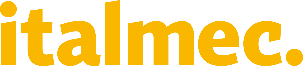 Výrobce: Fra-Ber s.r.l.,  dodavatel: IWASH - divize společnosti ITALMEC spol. s r.o.,Obchodní 132, 251 01 Čestlice, tel. +420 267 311 025, info@italmec.cz, info@iwash.cz, www.iwash.cz